TKO JE MAJKA...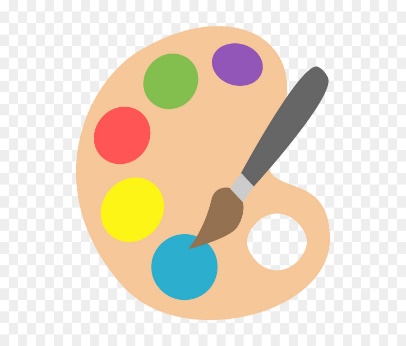 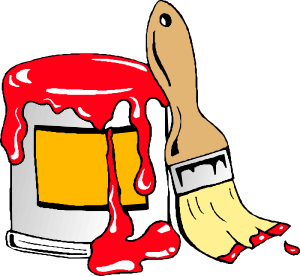 OBOJI CRTEŽ OBITELJI U PRILOGU BOJAMA PO ŽELJI, A MAJKU OBOJI CRVENOM BOJOM.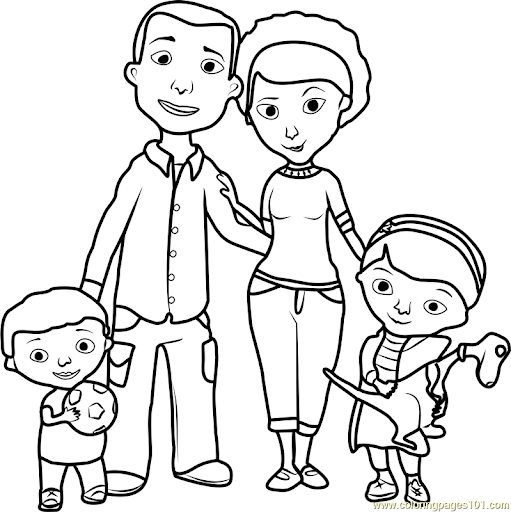 